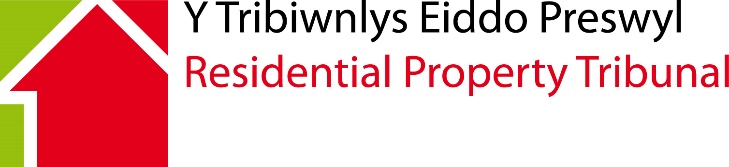 		Application Form		Landlord and Tenant Act 1985Application for an order under Section 20c of the Landlord and Tenant Act 1985It is important that you read the notes below carefully before you complete this form.Please write clearly in BLACK ink and tick boxes where appropriate.This application form is also available in Welsh.  Please contact the tribunal for a Welsh version of this form.This is the correct form to use if you wish to apply to the Leasehold Valuation Tribunal for a section 20C Order, if you have not already applied for such an Order as part of the other Tribunal proceedings to which your application relates.Section 20C of the Landlord and Tenant Act 1985 provides that a tenant may apply to a Leasehold Valuation Tribunal for an order that all or any part of the costs incurred, or to be incurred, by the landlord in connection with proceedings before a Leasehold Valuation Tribunal or Residential Property Tribunal are not to be regarded as relevant costs to be taken into account in determining the amount of any service charge payable by the tenant or any other person or persons specified in the application.  DocumentsYou must send the following documents (“required documents”) with this application:a copy of the leasea copy of the decision where the application relates to costs incurred in relation to a decision which has already been madeFailure to send any required document(s) might make this application invalid.  Please do not send any other documents at this time. If and when further documents, information or evidence are needed, you will be asked to send them separately.The tribunal will accept applications by email to rpt@gov.wales or in hard copy by post.Please send the completed application form and required documents to:Residential Property TribunalOak HouseCleppa ParkCeltic SpringsNewportNP10 8BDNote to Applicants Applicants are advised that any information that they provide to the Tribunal may be recorded in a decision document.  All decisions made by the Tribunal are open to the public.Language PreferencesThe Residential Property Tribunal welcomes correspondence and phone calls in Welsh and English. This includes submitting forms, documents and written representations to the Tribunal. ChecklistPlease check that:You have completed this form IN FULL.You have enclosed all the required documentsThe Tribunal will not process your application if you have not done so.Please contact the Residential Property Tribunal if you have any questions about how to fill in this form or the procedures the Tribunal will use:Telephone:	0300 025 2777Email:	rpt@gov.wales   1. Language PreferenceWould you prefer to correspond with us in:Welsh 			English      			    Both              			 Would you prefer any verbal communication to be in:Welsh 			English      			    Both              			 Would you prefer to speak Welsh or English at your Tribunal Hearing?Welsh 			English      			    Both              			 2. Languages SpokenWhat languages do you use to communicate? (Please tick all that apply)Welsh 			English			Other (please state)		3. We would like to support the use of the Welsh language in Tribunals.  If you can speak Welsh, and have indicated English as your language of choice, is there a specific reason why you have chosen to communicate in English? (Your answer will not affect the substance of your case in any way) 1. Details of Applicant(s) (If there are multiple applicants please continue on a separate sheet)1. Details of Applicant(s) (If there are multiple applicants please continue on a separate sheet)1. Details of Applicant(s) (If there are multiple applicants please continue on a separate sheet)1. Details of Applicant(s) (If there are multiple applicants please continue on a separate sheet)1. Details of Applicant(s) (If there are multiple applicants please continue on a separate sheet)1. Details of Applicant(s) (If there are multiple applicants please continue on a separate sheet)1. Details of Applicant(s) (If there are multiple applicants please continue on a separate sheet)1. Details of Applicant(s) (If there are multiple applicants please continue on a separate sheet)1. Details of Applicant(s) (If there are multiple applicants please continue on a separate sheet)1. Details of Applicant(s) (If there are multiple applicants please continue on a separate sheet)1. Details of Applicant(s) (If there are multiple applicants please continue on a separate sheet)1. Details of Applicant(s) (If there are multiple applicants please continue on a separate sheet)   Name:   Name:   Address (including postcode):   Address (including postcode):   Address (including postcode):   Address (including postcode):   Address (including postcode):   Address for correspondence (if different):   Address for correspondence (if different):   Address for correspondence (if different):   Address for correspondence (if different):   Address for correspondence (if different):   Address for correspondence (if different):   Address for correspondence (if different):   Telephone: Day:   Telephone: Day:   Telephone: Day:Evening:Evening::   Email address:   Email address:   Email address:   Capacity (e.g. Owner):   Capacity (e.g. Owner):   Capacity (e.g. Owner):   Capacity (e.g. Owner):   Capacity (e.g. Owner):   Capacity (e.g. Owner):   Capacity (e.g. Owner):   Representative details:   Representative details:   Representative details:   Representative details:1A. Disclosure of informationThe Tribunal may copy the application form to other appropriate persons (e.g. other service charge paying leaseholders in the building or development).  If you are a leaseholder and do not want your telephone number or email address to be disclosed to other such persons, please omit those details from Box 1 and attach them on a separate sheet.  Please also confirm that you do not want your (a) telephone number (b) email address details disclosed to other persons and confirm that you have supplied these on a separate sheet headed in bold and capital letters; CONTACT DETAILS NOT TO BE SHARED WITH OTHERS.If you are sending in the application form and attachments by PDF, then the contact details not to be shared sheet MUST be sent in a separate attachment.Note: Where details of a representative have been given, all correspondence and communication will be through them until the Tribunal is notified that they are no longer acting.2. Subject Property Address (including postcode)2. Subject Property Address (including postcode)2. Subject Property Address (including postcode)2. Subject Property Address (including postcode)2. Subject Property Address (including postcode)3. Other Affected Persons3. Other Affected Persons3. Other Affected Persons3. Other Affected Persons3. Other Affected PersonsAre you seeking an order that is also for the benefit of any other person or persons? (e.g. other tenants in the same block or development)? YES               NO   If so, please specify and provide the names and addresses of those persons if available.  If this is not possible or is impractical, then a written statement to that effect should be provided with this application.Are you seeking an order that is also for the benefit of any other person or persons? (e.g. other tenants in the same block or development)? YES               NO   If so, please specify and provide the names and addresses of those persons if available.  If this is not possible or is impractical, then a written statement to that effect should be provided with this application.Are you seeking an order that is also for the benefit of any other person or persons? (e.g. other tenants in the same block or development)? YES               NO   If so, please specify and provide the names and addresses of those persons if available.  If this is not possible or is impractical, then a written statement to that effect should be provided with this application.Are you seeking an order that is also for the benefit of any other person or persons? (e.g. other tenants in the same block or development)? YES               NO   If so, please specify and provide the names and addresses of those persons if available.  If this is not possible or is impractical, then a written statement to that effect should be provided with this application.Are you seeking an order that is also for the benefit of any other person or persons? (e.g. other tenants in the same block or development)? YES               NO   If so, please specify and provide the names and addresses of those persons if available.  If this is not possible or is impractical, then a written statement to that effect should be provided with this application.4. Details Of Respondent(S) (if there are multiple respondents please continue on a separate sheet)4. Details Of Respondent(S) (if there are multiple respondents please continue on a separate sheet)4. Details Of Respondent(S) (if there are multiple respondents please continue on a separate sheet)4. Details Of Respondent(S) (if there are multiple respondents please continue on a separate sheet)4. Details Of Respondent(S) (if there are multiple respondents please continue on a separate sheet)4. Details Of Respondent(S) (if there are multiple respondents please continue on a separate sheet)4. Details Of Respondent(S) (if there are multiple respondents please continue on a separate sheet)4. Details Of Respondent(S) (if there are multiple respondents please continue on a separate sheet)4. Details Of Respondent(S) (if there are multiple respondents please continue on a separate sheet)4. Details Of Respondent(S) (if there are multiple respondents please continue on a separate sheet)4. Details Of Respondent(S) (if there are multiple respondents please continue on a separate sheet)4. Details Of Respondent(S) (if there are multiple respondents please continue on a separate sheet)   Name:   Name:   Address (including postcode):   Address (including postcode):   Address (including postcode):   Address (including postcode):   Address (including postcode):   Address for correspondence (if different):   Address for correspondence (if different):   Address for correspondence (if different):   Address for correspondence (if different):   Address for correspondence (if different):   Address for correspondence (if different):   Address for correspondence (if different):   Telephone: Day:   Telephone: Day:   Telephone: Day:Evening:Evening::   Email address:   Email address:   Email address:Representative details:Representative details:Representative details:5. Details of Landlord (if not already given)5. Details of Landlord (if not already given)5. Details of Landlord (if not already given)5. Details of Landlord (if not already given)5. Details of Landlord (if not already given)5. Details of Landlord (if not already given)5. Details of Landlord (if not already given)5. Details of Landlord (if not already given)5. Details of Landlord (if not already given)5. Details of Landlord (if not already given)5. Details of Landlord (if not already given)   Name:   Name:   Address (including postcode):   Address (including postcode):   Address (including postcode):   Address (including postcode):   Address (including postcode):   Telephone: Day:   Telephone: Day:   Telephone: Day:Evening::   Email address:   Email address:   Email address:6. Grounds of Application6. Grounds of Application6. Grounds of Application6. Grounds of Application6. Grounds of Application6. Grounds of Application6. Grounds of Application6. Grounds of Application6. Grounds of Application6. Grounds of Application6. Grounds of ApplicationPlease use the space below to summarise the grounds on which you are making this application.Please use the space below to summarise the grounds on which you are making this application.Please use the space below to summarise the grounds on which you are making this application.Please use the space below to summarise the grounds on which you are making this application.Please use the space below to summarise the grounds on which you are making this application.Please use the space below to summarise the grounds on which you are making this application.Please use the space below to summarise the grounds on which you are making this application.Please use the space below to summarise the grounds on which you are making this application.Please use the space below to summarise the grounds on which you are making this application.Please use the space below to summarise the grounds on which you are making this application.Please use the space below to summarise the grounds on which you are making this application.7. Other Applications 7. Other Applications 7. Other Applications Are you, or have you been involved in any other application to a Leasehold Valuation Tribunal or Residential Property Tribunal?                                                           YES               NO   Are you aware of any other application involving the same landlord or property as in this application?                                                                                             YES              NO   If so, please give details including the case reference number and the date of the decision (where relevant):8. Can We Deal With Your Application Without A Hearing?8. Can We Deal With Your Application Without A Hearing?8. Can We Deal With Your Application Without A Hearing?It is possible for your application to be dealt with entirely on the basis of written representations (‘paper determination’) but only if:the Tribunal thinks it is appropriateall parties agree in writingEven if you agree to a paper determinationthe Tribunal may decide that an oral hearing is necessaryyou or any other party may still ask for an oral hearing at any time before the determination is madeIt is possible for your application to be dealt with entirely on the basis of written representations (‘paper determination’) but only if:the Tribunal thinks it is appropriateall parties agree in writingEven if you agree to a paper determinationthe Tribunal may decide that an oral hearing is necessaryyou or any other party may still ask for an oral hearing at any time before the determination is madeIt is possible for your application to be dealt with entirely on the basis of written representations (‘paper determination’) but only if:the Tribunal thinks it is appropriateall parties agree in writingEven if you agree to a paper determinationthe Tribunal may decide that an oral hearing is necessaryyou or any other party may still ask for an oral hearing at any time before the determination is madeDo you agree to this application being determined without an oral hearingYES   NO   Please ensure that you complete this form in full on the assumption that there will be an oral hearing.Please ensure that you complete this form in full on the assumption that there will be an oral hearing.Please ensure that you complete this form in full on the assumption that there will be an oral hearing.9. Availability9. Availability9. Availability9. Availability9. AvailabilityIf there are any days or dates we must avoid during the next three months please list them here.Dates on which you will NOT be available:If there are any days or dates we must avoid during the next three months please list them here.Dates on which you will NOT be available:If there are any days or dates we must avoid during the next three months please list them here.Dates on which you will NOT be available:If there are any days or dates we must avoid during the next three months please list them here.Dates on which you will NOT be available:If there are any days or dates we must avoid during the next three months please list them here.Dates on which you will NOT be available:10. Venue Requirements10. Venue Requirements10. Venue Requirements10. Venue Requirements10. Venue RequirementsPlease provide details of any special requirements you or anyone who will be coming with you may have (e.g. wheelchair access, presence of an interpreter).  It will assist the Tribunal in making the arrangements if it has been made aware of your needs.Please provide details of any special requirements you or anyone who will be coming with you may have (e.g. wheelchair access, presence of an interpreter).  It will assist the Tribunal in making the arrangements if it has been made aware of your needs.Please provide details of any special requirements you or anyone who will be coming with you may have (e.g. wheelchair access, presence of an interpreter).  It will assist the Tribunal in making the arrangements if it has been made aware of your needs.Please provide details of any special requirements you or anyone who will be coming with you may have (e.g. wheelchair access, presence of an interpreter).  It will assist the Tribunal in making the arrangements if it has been made aware of your needs.Please provide details of any special requirements you or anyone who will be coming with you may have (e.g. wheelchair access, presence of an interpreter).  It will assist the Tribunal in making the arrangements if it has been made aware of your needs.11. Statement of Truth11. Statement of Truth11. Statement of Truth11. Statement of Truth11. Statement of Truth11. Statement of TruthI believe that the facts stated in this application are true.I believe that the facts stated in this application are true.I believe that the facts stated in this application are true.I believe that the facts stated in this application are true.I believe that the facts stated in this application are true.I believe that the facts stated in this application are true.Signed:Signed:Name (IN CAPITALS): Name (IN CAPITALS): Name (IN CAPITALS): Capacity (if appropriate) (e.g. Director, Company Secretary):Capacity (if appropriate) (e.g. Director, Company Secretary):Capacity (if appropriate) (e.g. Director, Company Secretary):Capacity (if appropriate) (e.g. Director, Company Secretary):Capacity (if appropriate) (e.g. Director, Company Secretary):Date: